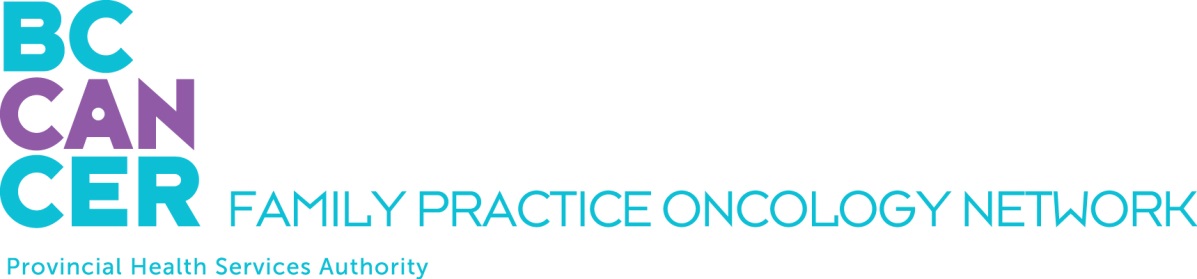 CPO Education Program ApplicationFor Nurse Practitioners - 4 Week Virtual Program only:Please ensure you have reviewed the Program mandate on the Network Website. APPLICANT DETAILSNAME OF APPLICANT:		First Name, Middle Initial, Last Name ADDRESS Street # and name, City, Province, Postal Code 	TELEPHONE NUMBERS:		EMAIL ADDRESS:      			Office:	        Mobile:	        INTRODUCTORY MODULE YOU PLAN TO TAKE: Spring 2024 Virtual Delivery: morning lectures only, February 5 – 16, and February 26 – March 8 Fall 2024 Virtual Delivery: morning lectures only, September 16 – 27, and October 7 – 21REQUIRED ATTACHMENTSPLEASE INCLUDE THE FOLLOWING WITH YOUR APPLICATION:	A letter of support from your program director SUBMIT YOUR APPLICATION BY EMAILPlease email this application as a PDF document to:Kindly submit your application at your earliest convenience. We thank you for your interest and will advise you promptly as to your acceptance into the program. Dilraj Mahil, Project Coordinator Family Practice Oncology NetworkBC Cancer 600 W. 10th Ave.Vancouver, BC  V5Z 4E6dilraj.mahil@bccancer.bc.ca 